Gatunki roślin będących pod ochronąW kolorze czerwonym i różowym : (pod ścisłą ochroną)Żmijowiec czerwonyPierwiosnek omączonyMieczyk błotnyLiczydło górskieW kolorze fioletowym i niebieskim: (pod ścisłą ochroną)Dzwonecznik wonnyLen włochatyKukułka szerokolistnaAster gawędkaPrzylaszczka pospolitaW kolorze żółtym i białym: (pod ścisłą ochroną)	Bagno zwyczajneSkalnica GronkowaŚnieżyca wiosennaMiłek wiosennyGrzybieńczyk wodnyNa podstawie: http://anczewski.w.interia.pl/ http://kris1304.ovh.org/kwiaty/czerwony.htm Zdjęcia i obrazki: http://pl.wikipedia.org 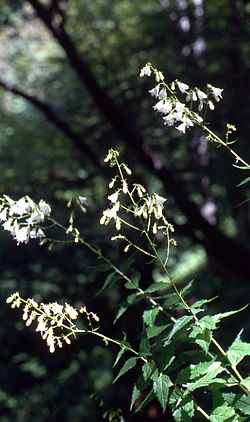 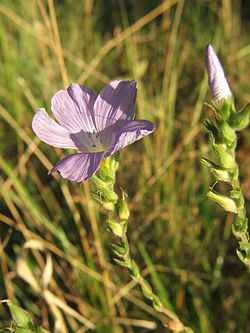 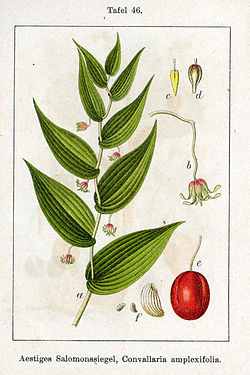 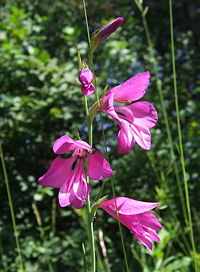 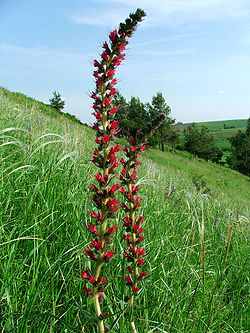 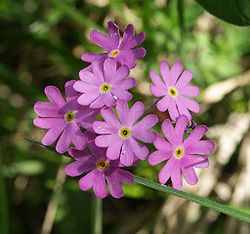 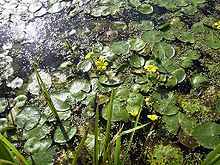 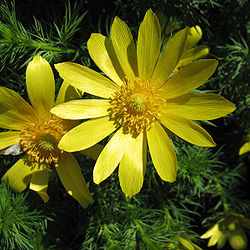 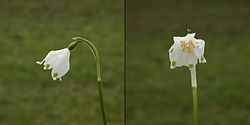 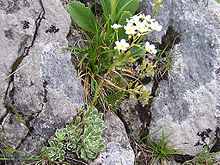 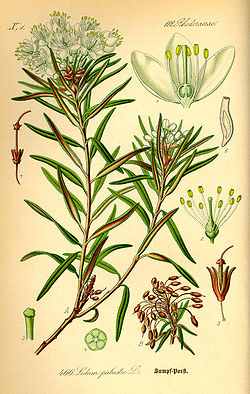 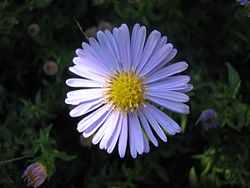 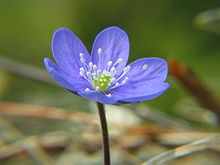 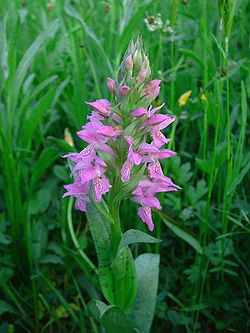 